eMagazineRatgeber InnendämmungKöln, 17. September 2015 – Mit dem „Ratgeber Innendämmung“ bringen die Fachzeitschriften “Trockenbau Akustik“ und „B+B Bauen im Bestand“ ein neues interaktives eMagazine rund um Planung und Technik im Innenausbau heraus. Planern, Architekten und Ausbau-Profis bietet der Ratgeber auf 40 reich bebilderten Seiten Fachwissen, Tipps und nützliche System- und Produktvorstellungen für die erfolgreiche Innendämmung. Das eMagazine ist kostenlos im keosk-Shop erhältlich – optimiert für iPad, Mac, PC und Android. Der „Ratgeber Innendämmung“ bereitet Details zur Dämmung von Innen- und Außenwänden  interaktiv auf. Das Herzstück der Veröffentlichung ist die „Typologie 
der Innendämmsysteme“. Sie klassifiziert Systeme nach ihrem Feuchteverhalten und beschreibt ihre Funktionsfähigkeit. Um diese Aussagen für Praktiker zu verdeutlichen, stellt das digitale Sonderheft die wichtigsten Vertreter der entsprechenden Systeme vor. Zudem beschreibt es Rahmenbedingungen, die bei der Planung zu beachten sind sowie Details wie den luftdichten Anschluss von Steckdosen und Schaltern. Durch die interaktive Aufbereitung kann der Nutzer entscheiden, wie tief er jeweils in ein Themengebiet einsteigt: Mit „i“ gekennzeichnete Buttons verweisen auf zusätzliche Informationen oder Hintergründe. 
Zum Download: http://tinyurl.com/innendaemmung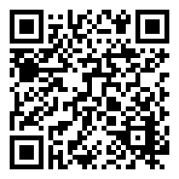 Kontakt:Verlagsgesellschaft Rudolf Müller GmbH & Co. KGStolberger Str. 84						                   
50933 KölnTelefon: 0221 5497-120		      		              
Telefax: 0221 5497-130service@rudolf-mueller.de				www.baufachmedien.de